Dear Parent / Carer,As a reminder, the school will be closed to staff and pupils this Monday for the King’s Coronation Holiday.S6 Leavers’ CelebrationOur S6 cohort are all invited to Elliot Rd on Monday 12th June to enjoy a leavers’ event.Year group and prefect photographs will be taken, followed by a barbeque that all staff are also invited to attend.Saturday School and MasterclassesSaturday School continues this Saturday the 7th of May and will run throughout the exam diet. This Saturday the focus will be English. These sessions will begin at 9am and will finish at 11am, pupils should enter through the main doors of the school and uniform is not required.Many of our subjects are running Masterclass sessions the afternoon closest to that particular exam. Teachers leading that course will have spoken to their pupils about the session and have encouraged them to sign up. This incoming week there will be masterclass sessions for English and Health & Food Technology.Thanks for encouraging your young people to attend these sessions. More information can be found on our study portal - https://sites.google.com/dd.glow.scot/harris-study-portal/homeWater Sports and Adventure Residential Trip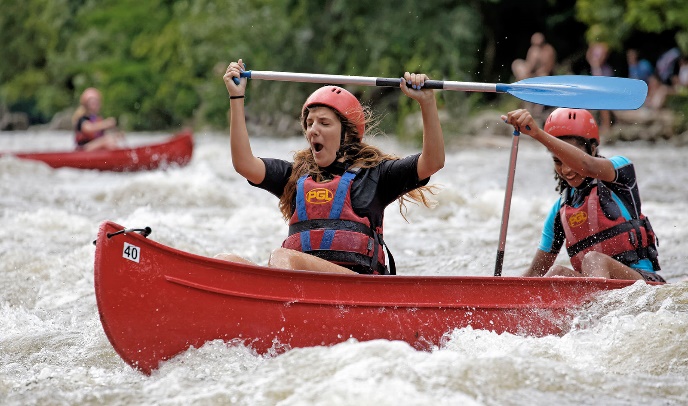 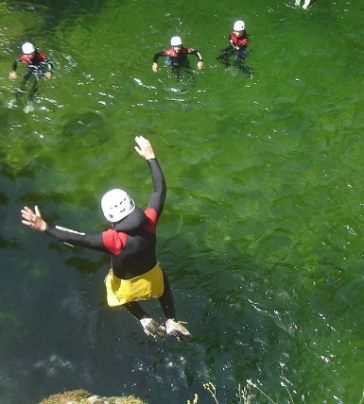 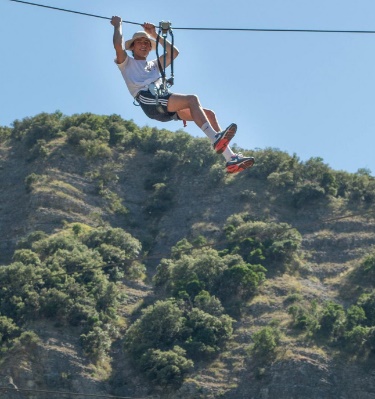 Harris Academy’s Water sports and Adventure (8-day residential trip) to the South of France From Saturday 1st June to the Saturday 8th of June 2024I am delighted to announce that we are heading back to the South of France in June 2024. This trip is open to the present S1, S2 and S3 pupils and will be led by Mr Harvey and organised through PGL Travel Ltd. What does it cost?The cost per person is £839 which can be paid in instalments prior to the trip.  The cost includes:Return coach/ferry travel from schoolA packed daily programme of water sports and adventure activitiesFully supervised evening entertainmentAll meals and accommodation (excluding meals on both outward and return journeys)Comprehensive travel insuranceWhat do I need to do next?If you would like your child to go on the trip and they have missed the information meeting, then they can find out more by contacting Mr Harvey in room 2311 (maths department)Mr Harvey,Maths DepartmentPrizegiving 2023Our Aims and Values Award is unique in that any member of our school community (parent, partner, staff member or pupil) can win it. The recipient is awarded the trophy for exhibiting our school values on a consistent basis.If you have any nominations for this award, please complete the short link below.  The deadline for nominations is Friday 19th May.https://forms.office.com/e/zDn2YFXfS0 Continued e-Sgoil Study Support – SQA ExamsA reminder that the national learning offer for study support will continue throughout the exam session. These study sessions are completely free and available to all our Harris S4 to S6 pupils. To see the schedule for subjects and to register please click here. e-Sgoil have also refreshed and updated their Senior Phase learning spaces, this is a great set of resources to support during the exams and can be accessed hereBottom corridorThe corridor that connects PE to the Tiered Seating area will be out of use from 15th May.   This is to allow the extension to be connected to our main building.Young people will be informed via Assemblies next week.